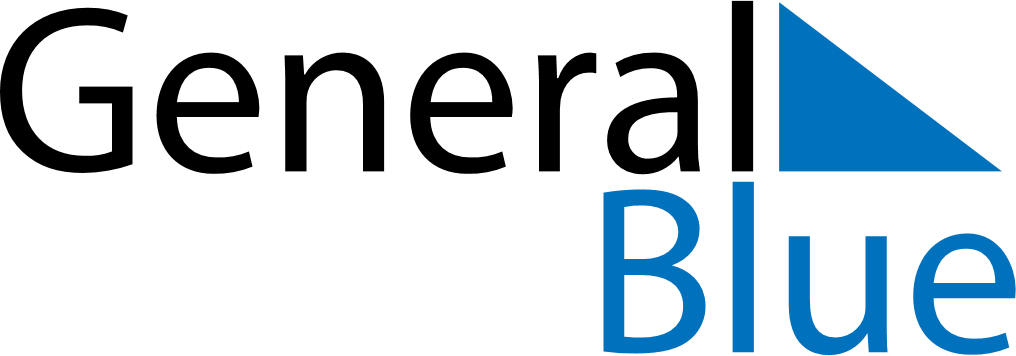 May 2024May 2024May 2024May 2024May 2024May 2024Neskaupstadur, IcelandNeskaupstadur, IcelandNeskaupstadur, IcelandNeskaupstadur, IcelandNeskaupstadur, IcelandNeskaupstadur, IcelandSunday Monday Tuesday Wednesday Thursday Friday Saturday 1 2 3 4 Sunrise: 4:18 AM Sunset: 9:25 PM Daylight: 17 hours and 7 minutes. Sunrise: 4:14 AM Sunset: 9:28 PM Daylight: 17 hours and 14 minutes. Sunrise: 4:10 AM Sunset: 9:32 PM Daylight: 17 hours and 21 minutes. Sunrise: 4:07 AM Sunset: 9:35 PM Daylight: 17 hours and 28 minutes. 5 6 7 8 9 10 11 Sunrise: 4:03 AM Sunset: 9:39 PM Daylight: 17 hours and 35 minutes. Sunrise: 3:59 AM Sunset: 9:42 PM Daylight: 17 hours and 43 minutes. Sunrise: 3:56 AM Sunset: 9:46 PM Daylight: 17 hours and 50 minutes. Sunrise: 3:52 AM Sunset: 9:49 PM Daylight: 17 hours and 57 minutes. Sunrise: 3:48 AM Sunset: 9:53 PM Daylight: 18 hours and 4 minutes. Sunrise: 3:45 AM Sunset: 9:57 PM Daylight: 18 hours and 11 minutes. Sunrise: 3:41 AM Sunset: 10:00 PM Daylight: 18 hours and 19 minutes. 12 13 14 15 16 17 18 Sunrise: 3:37 AM Sunset: 10:04 PM Daylight: 18 hours and 26 minutes. Sunrise: 3:34 AM Sunset: 10:07 PM Daylight: 18 hours and 33 minutes. Sunrise: 3:30 AM Sunset: 10:11 PM Daylight: 18 hours and 40 minutes. Sunrise: 3:27 AM Sunset: 10:15 PM Daylight: 18 hours and 48 minutes. Sunrise: 3:23 AM Sunset: 10:18 PM Daylight: 18 hours and 55 minutes. Sunrise: 3:19 AM Sunset: 10:22 PM Daylight: 19 hours and 2 minutes. Sunrise: 3:16 AM Sunset: 10:26 PM Daylight: 19 hours and 9 minutes. 19 20 21 22 23 24 25 Sunrise: 3:12 AM Sunset: 10:29 PM Daylight: 19 hours and 16 minutes. Sunrise: 3:09 AM Sunset: 10:33 PM Daylight: 19 hours and 24 minutes. Sunrise: 3:05 AM Sunset: 10:37 PM Daylight: 19 hours and 31 minutes. Sunrise: 3:02 AM Sunset: 10:40 PM Daylight: 19 hours and 38 minutes. Sunrise: 2:58 AM Sunset: 10:44 PM Daylight: 19 hours and 45 minutes. Sunrise: 2:55 AM Sunset: 10:47 PM Daylight: 19 hours and 52 minutes. Sunrise: 2:51 AM Sunset: 10:51 PM Daylight: 19 hours and 59 minutes. 26 27 28 29 30 31 Sunrise: 2:48 AM Sunset: 10:55 PM Daylight: 20 hours and 6 minutes. Sunrise: 2:44 AM Sunset: 10:58 PM Daylight: 20 hours and 13 minutes. Sunrise: 2:41 AM Sunset: 11:02 PM Daylight: 20 hours and 20 minutes. Sunrise: 2:38 AM Sunset: 11:06 PM Daylight: 20 hours and 27 minutes. Sunrise: 2:34 AM Sunset: 11:09 PM Daylight: 20 hours and 34 minutes. Sunrise: 2:31 AM Sunset: 11:13 PM Daylight: 20 hours and 41 minutes. 